TERMINI ISPITA – POLITIKA PROŠIRENJA EU, STARI PROGRAM, MAGISTARSKE1. TERMIN – 18.1.2020. U 16 H, PONEDELJAK,  KABINET 208, EKONOMSKI FAKULTET2. TERMIN – 8.2.2020. – 16 H, PONEDELJAK, KABINET 208, EKONOMSKI FAKULTETMOLE SE STUDENTI DA SE NA MAIL PREDMETNOG NASTAVNIKA NAJAVE U KOM TERMINU PLANIRAJU POLAGANJE, najkasnije do 11.1.2020.g., RADI PLANIRANJA ISPITA U SKLADU SA MJERAMA ZASTITE!MAIL – gordana@ucg.ac.me TRI ISPITNA PITANJA – PO SPISKU PITANJA LITERATURA – DEFINISANAAKTIVNOST TOKOM SEMESTRA SE BODOVALA, U PRILOGU SPISAK OSTVARENIH BODOVA NA AKTIVNOSTIMA, KOJA SU PODSTICAJ FORMIRANJU ZAVRSNE OCJENE NA USMENOM ISPITU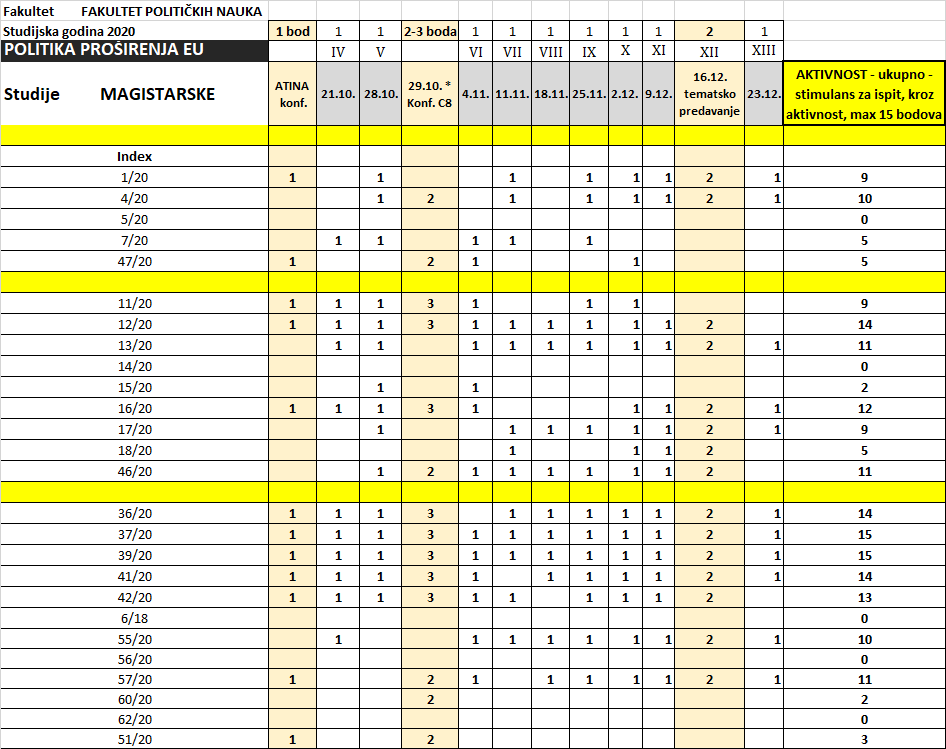 